(КГПУ им. В.П. Астафьева)Кафедра-разработчик (кафедра общего языкознания)РАБОЧАЯ ПРОГРАММА ДИСЦИПЛИНЫРУССКИЙ ЯЗЫК И КУЛЬТУРА РЕЧИ Направление подготовки: 44.03.01 Педагогическое образование направленность (профиль) образовательной программы Безопасность жизнедеятельностиКвалификация (степень) выпускникаБАКАЛАВРзаочная форма обученияКрасноярск, 2020 Рабочая программа дисциплины «Русский язык и культура речи» составлена кандидатом филологических наук, доцентом кафедры общего языкознания Н.А. Бурмакиной.Рабочая программа дисциплины обсуждена на заседании кафедры общего языкознания.Протокол  № 8 от 19 апреля  2016 г.Заведующий кафедрой                                              Т.В. Мамаева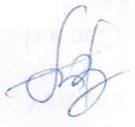 Одобрено научно-методическим советом	 специальности (направления подготовки) ИФКСиЗ И.С. Ярыгина.Протокол № 8 от 17 мая 2016 г.Председатель                                М.И. Бордуков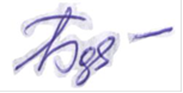 Рабочая программа дисциплины обсуждена на заседании кафедры общего языкознания.Протокол  № 8 от 19 апреля  .Заведующий кафедрой                                                         Т.В. Мамаева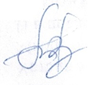 Одобрено научно-методическим советом	 специальности (направления подготовки) ИФКСиЗ И.С. Ярыгина.Протокол № 9 от 08 июня .Председатель                                            М.И. Бордуков Рабочая программа дисциплины актуализирована на заседании кафедры общего языкознания.Протокол № 8 от 11 мая  .Заведующий кафедрой                         С.П. Васильева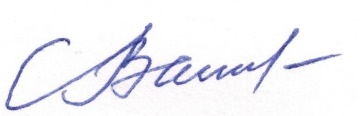 Одобрено научно-методическим советом	 специальности (направления подготовки) ИФКСиЗ И.С. Ярыгина.Протокол № 10 от 21 июня .Председатель                                           М.И. Бордуков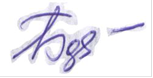 Рабочая программа дисциплины актуализирована на заседании кафедры общего языкознания протокол № 7 от  13 мая  2020г.И.о.заведующий кафедрой _______________________Т.В. Мамаева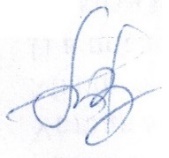 Одобрено НМСС(Н) Института физической культуры, спорта и здоровья им. И.С. Ярыгина,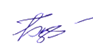 «20» мая 2020 г., протокол № 8Председатель Бордуков М.И. ________________________________________ПОЯСНИТЕЛЬНАЯ ЗАПИСКАМесто дисциплины в структуре образовательной программы Программа дисциплины разработана в соответствии с федеральным государственным образовательным стандартом высшего образования по направлению подготовки 44.03.01 Педагогическое образование (уровень бакалавриата), утвержденным приказом Министерством образования и науки Российской федерации от 9 февраля . № 91; Федеральным законом «Об образовании в РФ» от 29.12.2012 № 273-ФЗ; профессиональным стандартом «Педагог», утвержденным приказом Министерства труда и социальной защиты Российской Федерации от 18 октября . № 544н.; нормативно-правовыми документами, регламентирующими образовательный процесс в КГПУ им. В.П. Астафьева  по направленности (профилю) образовательной программы Безопасность жизнедеятельности заочной формы обучения в Институте физической культуры, спорта и здоровья им. И.С. Ярыгина КГПУ им. В.П. Астафьева с присвоением квалификации  бакалавр.Дисциплина относится к  базовой части учебного плана. Общая трудоемкость дисциплины - в З.Е., часах и неделяхОбщая трудоемкость дисциплины составляет 4 зачетные единицы, 144 часов. Дисциплина в соответствии с графиком учебного процесса реализуется на 1 курсе в 1 и 2 семестре. Форма контроля – зачет.Цель и задачи дисциплины «Русский язык и культура речи»    Целью изучения дисциплины является повышение уровня практического владения современным русским литературным языком у бакалавров педагогического образования в разных сферах функционирования русского языка, в письменной и устной его разновидностях. Задачи:-использовать базовые понятия и термины, знание которых
необходимо при изучении дисциплин лингвистического цикла;-осуществлять осмысленный и системный подход к оценке явлений и фактов литературного языка;-формировать навыки лингвистического анализа современных фактов языка;-развивать навыки творческой самостоятельной работы, позволяющей студентам углубить и закрепить знания по предмету.Основные разделы содержания1. Культура речи. Основные направления совершенствования навыков грамотного письма и говорения  учащихся.2. Нормативные, коммуникативные, этические аспекты устной и письменной речи.3. Языковая норма, ее роль в становлении и функционировании литературного языка. Орфоэпические нормы современного русского литературного языка.4. Нормативный аспект культуры речи. Лексические нормы современного русского литературного языка.5. Нормативный аспект культуры речи. Грамматические нормы (морфологические нормы) современного русского литературного языка.6. Грамматические нормы (синтаксические нормы) современного русского литературного языка.7. Функциональные стили современного русского языка.Планируемые результаты обученияПроцесс изучения дисциплины направлен на формирование следующих компетенций:ОК-6 способностью к самоорганизации и самообразованию;ОПК-5 владеть основами профессиональной этики и речевой культуры. Контроль результатов освоения дисциплины. В ходе изучения дисциплины используются такие методы текущего контроля успеваемости как выполнение практических работ, подготовка к семинарам, работа в группах, выполнение письменных и устных аудиторных и внеаудиторных работ. Форма итогового контроля – зачет.Оценочные средства результатов освоения дисциплины, критерии оценки выполнения заданий представлены в разделе «Фонды оценочных средств для проведения промежуточной аттестации».Перечень образовательных технологий, используемых при освоении дисциплиныСовременное традиционное обучение. В процессе освоения дисциплины используются разнообразные виды деятельности обучающихся, организационные формы и методы обучения: мини-лекции и практические занятия, самостоятельная, индивидуальная и групповая формы организации учебной деятельности. Освоение дисциплины заканчивается зачетом.Организационно-методические документыТехнологическая карта обучения дисциплине «Русский язык и культура речи»для обучающихся образовательной программыНаправление подготовки 44.03.01 Педагогическое образование направленность (профиль) образовательной программы Безопасность жизнедеятельностипо заочной форме обучения Содержание основных разделов и тем дисциплиныТема 1. Культура речи. Основные направления совершенствования навыков грамотного письма и говорения  учащихся.Разграничение понятий язык и речь. Язык как знаковая система. Речь как форма существования языка. Понятие о культуре речи. Место культуры речи в системе языковедческих дисциплин. Культура речи, стилистика, риторика как теоретическая база культуры речевого общения. Взаимосвязь культуры речи и форм общения. Социальная и персональная значимость культуры речевого общения. Рефлексия над культурой. Культура слушания, культура чтения, культура говорения, культура письменной речи. Устная и письменная речь. Виды устной речи.      Тема 2. Нормативные, коммуникативные, этические аспекты устной и письменной речи.Культура речи как учение о коммуникативных качествах литературной речи и как система знаний, умений и навыков, обеспечивающих эффективное использование языка для целей коммуникации. Богатство словаря. Чистота речи. Образность и выразительность речи. Эстетическая и этическая выдержанность. Ясность и понятность речи. Точность речи. Понятие языковой нормы и критерии ее кодификации. Система норм русского литературного языка (нормы орфоэпические, акцентологические, словообразовательные, лексические, грамматические) и наиболее типичные (частотные) случаи их нарушения. Правильность речи как ее соответствие нормам литературного языка – базовое коммуникативное качество хорошей речи.Тема № 3. Языковая норма, ее роль в становлении и функционировании литературного языка. Орфоэпические нормы современного русского литературного языка. Понятие «норма» в культуре речи. История развития норм русского литературного языка. Классификация норм литературного языка. Орфоэпия как наука. Понятие старомосковской нормы. Стили произношения. Нормы произношения и ударения. Понятие о произносительном варианте. Особенности произношения имён и отчеств.Тема № 4. Нормативный аспект культуры речи. Лексические нормы современного русского литературного языка. Слово и его значение в речи. Нейтральная, сниженная, высокая лексика. Лексическая стилистика. Выбор слова. Речевые ошибки. Лексическая сочетаемость. Нарушение сочетаемости. Избыточность и недостаточность. Приём стилистический. Стилистическое использование многозначных слов и омонимов. Стилистика синонимов. Типы лексических синонимов. Стилистика антонимов. Употребление антонимов. Паронимы и парономазия. Стилистическое разделение лексики. Функциональный признак. Эмоционально-экспрессивный признак. Канцеляризмы и речевые штампы. Литературный язык и его функциональные разновидности. Территориальные и социальные разновидности в общенациональном русском языке. Лексика ограниченного распространения. Диалектная лексика в художественной речи, в устной речи, в литературном языке. Профессиональная лексика. Жаргонная лексика. Устаревшие слова. Архаизмы. Неологизмы. Колорит эпохи. Типы неологизмов. Иноязычная лексика. История заимствований. Стилистическая классификация заимствований. Способы лексикализации. Фразеологизмы в речи. Типы фразеологизмов. Синтаксически несвободные конструкции. Искажение значения фразеологизмов.Лексические образные средства. Тропы. Определение тропа. Основные тропы. Метафора. Олицетворение. Аллегория. Метонимия. Синекдоха. Антономасия. Эпитет. Сравнение. Перифраза. Гипербола. Литота.Тема № 5. Нормативный аспект культуры речи. Грамматические нормы (морфологические нормы) современного русского литературного языка. Морфологические нормы современного русского литературного языка. Особенности употребления разных частей речи (существительных, прилагательных, числительных, местоимений, глаголов и их форм, наречий, предлогов, союзов).Тема № 6. Грамматические нормы (синтаксические нормы) современного русского литературного языка.Синтаксические нормы современного русского литературного языка. Характеристика порядка слов в русском языке. Особенности согласования и управления в русском языке.Тема № 7. Функциональные стили современного русского языка. Общая картина стилистического расслоения русского литературного языка. Стилистика словообразования. Средства создания оценки в словообразовании. Стилистика частей речи. Синтаксическая стилистика. Стилистика порядка слов. Стилистика способов передачи чужой речи. Выражение эмоциональной составляющей семантики фразы. Выражение оценки в тексте.Функциональная стилистика. Книжная и разговорная функциональные сферы литературного языка. Стили: научный, научно-публицистический, технический, официально-деловой, публицистический, разговорный; их основные разновидности, экстралингвистические и языковые признаки. Разговорная речь и ее особенности в произношении, лексике и грамматике. Специфика языка художественной литературы.Общая характеристика официально-делового стиля. Текстообразующие признаки основных разновидностей служебных документов: заявления, справки, доверенности, отчета, служебной записки, протокола, должностной инструкции, письма, приказа, акта, договора. Редактирование делового текста.Электронные документы. Оформление факсимильного сообщения, сообщения электронной почты.Особенности служебно-делового общения. Требования к речевой коммуникации в деловой среде. Структурная организация деловой беседы. Особенности телефонной коммуникации.Общая характеристика публицистического стиля (цель, ведущая функция, подстили и их жанры, стилевые черты, языковые особенности). Жанры текстов публицистического стиля (статья, репортаж, эссе и т.д.).Стилевые и жанровые особенности научного стиля. Научные тексты. Структурные элементы научного текста. Специфика оформления научного текста. Композиция. Справочно-библиографический аппарат. Оформление цитат.Норма в терминологии. Унификация, стандартизация, кодификация терминов.Редактирование научного текста.Стилевые и жанровые особенности публицистического стиля. Основные принципы организации устной публичной речи.Разговорная речь в системе функциональных разновидностей русского литературного языка (цель, ведущая функция, подстили и их жанры, стилевые черты, языковые особенности). Условия функционирования разговорной речи, роль внеязыковых факторов. Требования к лекции. Методические рекомендации по освоению дисциплины «Русский язык и культура речи» для обучающихся образовательной программыНаправление подготовки 44.03.01 Педагогическое образование, направленность (профиль) образовательной программы Безопасность жизнедеятельностипо заочной форме обучения Работа с теоретическим материаломВажное место в освоении материала по курсу отводится самостоятельной работе студентов во внеаудиторное время с материалом, изложенным в рекомендуемой литературе и Интернет-источниках, т.к. без знания теоретического материала невозможно выполнение практических заданий. Посещение практических занятий является обязательным для полноценного овладения дисциплиной. Успешное освоение данной дисциплины возможно при своевременной и систематической подготовке к семинарским занятиям, промежуточному тестированию. Готовясь к семинарским занятиям, знакомьтесь сначала с учебной литературой по теме, а потом обязательно используйте научную литературу. Качественная подготовка к семинарскому занятию по одному источнику (тем более без указания автора!) не приветствуется.Составление глоссария начинается непосредственно в начале изучения дисциплины и продолжается до конца ее изучения. Значение терминов (основные понятия к каждому практическому занятию) может быть выписано как из учебников по диалектологии, так и из словарей лингвистических терминов.Работа со словарями является важной частью в преподавании русского языка и культуры речи. Студентам необходимо выполнять упражнения, строго ориентируясь на ортологические словари. Работа с основной литературой и ее конспектирование является обязательной работой при подготовке к семинарам, конспект должен быть выполнен в форме таблицы, которая обеспечивает полноту освоения материала.Работа с дополнительной литературой и ее конспектирование осуществляется студентами по желанию, чтобы получить дополнительные баллы (в сумме не более 15 баллов за все конспекты, учитывая наличие ответов на семинарских занятиях). Выполняется письменно. Требуется подробный конспект с полной информацией о выбранном источнике для составления конспекта.КОМПОНЕНТЫ МОНИТОРИНГА УЧЕБНЫХ ДОСТИЖЕНИЙ СТУДЕНТОВ3.1. ТЕХНОЛОГИЧЕСКАЯ КАРТА РЕЙТИНГА ДИСЦИПЛИНЫ «Русский язык и культура речи»*Перечень форм работы текущей аттестации определяется кафедрой или ведущим преподавателемСоответствие рейтинговых баллов и академической оценки:*При количестве рейтинговых баллов более 100, необходимо рассчитывать рейтинг учебных достижений обучающегося  для определения оценки кратно 100 баллов.3.2. Фонд оценочных средств (контрольно-измерительные материалы)МИНИСТЕРСТВО ПРОСВЕЩЕНИЯ РОССИЙСКОЙ ФЕДЕРАЦИИфедеральное государственное бюджетное образовательное учреждениевысшего образованияКРАСНОЯРСКИЙ ГОСУДАРСТВЕННЫЙ ПЕДАГОГИЧЕСКИЙ УНИВЕРСИТЕТ им. В.П. АстафьеваФилологический факультет Кафедра-разработчик кафедра общего языкознанияФОНД ОЦЕНОЧНЫХ СРЕДСТВдля проведения текущего контроля и промежуточной аттестации обучающихся  по дисциплине  «Русский язык и культура речи»Направление подготовки:  44.03.01 Педагогическое образование Направленность (профиль) образовательной программы Безопасность жизнедеятельностиКвалификация:  бакалаврзаочная форма обученияСоставитель:  Бурмакина Н.А.ЭКСПЕРТНОЕ ЗАКЛЮЧЕНИЕ НА ФОНД ОЦЕНОЧНЫХ СРЕДСТВРЕЦЕНЗИЯ на фонды оценочных средствобразовательной программы высшего образованияРусский язык и культура речипо направлению подготовки 44.03.01.Педагогическое образование КГПУ им. В.П. Астафьева, г. КрасноярскНа экспертизу представлены фонды оценочных средств (ФОС) образовательной программы Русский язык и культура речи, по направлению подготовки 44.03.01 Педагогическое образование, разработанной коллективом авторов – преподавателями КГПУ им. В.П. Астафьева.Разработчиками представлен комплект документов (приложение), включающий:-	перечень компетенций, которыми должны овладеть обучающиеся в результате освоения образовательной программы;-	описание показателей и критериев оценивания компетенций, описание шкал оценивания;-	типовые контрольные задания и иные материалы, необходимые для оценки результатов освоения образовательной программы;-	методические материалы, определяющие процедуры оценивания знаний, умений, навыков и опыта профессиональной деятельности.Рассмотрев представленные на экспертизу материалы, можно сделать к следующие выводы:1.Структура и содержание ФОС.Фонд оценочных средств образовательной программы Русский язык и культура речи соответствует требованиям, предъявляемым к структуре и содержанию фондов оценочных средств образовательной программы высшего образования (далее ‒ ОП ВО):1.1 Перечень формируемых компетенций, которыми должны овладеть студенты в результате освоения ОП ВО, соответствует  ФГОС ВО, утвержденному  приказом Минобрнауки РФ.1.2 Критерии оценивания компетенций, а также шкалы оценивания, обеспечивают возможность проведения оценки результатов обучения, а также сформированности компетенций.1.3 Контрольные задания и иные материалы оценки результатов освоения ОП ВО разработаны соответствуют требованиям и позволяют объективно оценить результаты обучения и сформированность компетенций.1.4 Методические материалы ФОС содержат рекомендации по проведению процедуры оценивания результатов обучения и сформированности компетенций.2.	Направленность ФОС ОП ВО соответствует целям ОП ВО по направлению подготовки 44.03.01.Педагогическое образование, профессиональному стандарту «Педагог профессионального обучения, профессионального образования и дополнительного профессионального образования», будущей профессиональной деятельности выпускников.3. 	Объём ФОС соответствует  учебному плану подготовки.4.	Качество оценочных средств и ФОС обеспечивают объективность и достоверность результатов при проведении оценивания с различными целями.Таким образом, структура, содержание, направленность, объём и качество ФОС ОП ВО Русский язык и культура речи по направлению подготовки 44.03.01 Педагогическое образование отвечают предъявляемым требованиям.ОБЩИЕ ВЫВОДЫНа основании проведенной экспертизы можно сделать заключение, что представленные в фондах оценочных средств ОП ВО Русский язык и культура речи  по направлению 44.03.01 Педагогическое образование, задания, тесты и другие оценочные средства, разработанные коллективом авторов – преподавателями КГПУ им. В.П. Астафьева позволяют оценить сформированность компетенций, заявленных в федеральном государственном образовательном стандарте, и трудовых функций, заявленных в профессиональном стандарте «Педагог профессионального обучения, профессионального образования и дополнительного профессионального образования», а также подтвердить уровень подготовки обучающихся, который позволит им быть востребованными в области профессиональной деятельности.Рецензент, 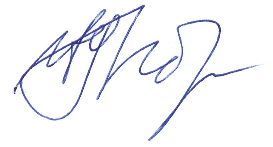 Коробейникова Ирина Юрьевна,преподаватель русского языка и литературыКГАПОУ «Красноярский хореографический колледж»1. Назначение фонда оценочных средств 1.1. Целью создания ФОС дисциплины «Русский язык и культура речи» является установление соответствия учебных достижений запланированным результатам обучения и требованиям основной профессиональной образовательной программы, рабочей программы  дисциплины.1.2. ФОС дисциплины  «Русский язык и культура речи» решает задачи:– контроль и управление процессом приобретения  студентами необходимых знаний, умений, навыков и уровня сформированности компетенций, определенных в ФГОС ВО по соответствующему направлению подготовки;– контроль (с помощью набора оценочных средств) и управление (с помощью элементов обратной связи) достижением целей реализации ОПОП, определенных в виде набора общепрофессиональных и профессиональных компетенций выпускников;– обеспечение соответствия результатов обучения задачам будущей профессиональной деятельности через совершенствование традиционных методов обучения в образовательный процесс Университета.1.3. ФОС разработан на основании нормативных документов:- федерального государственного образовательного стандарта высшего образования по направлению подготовки  44.03.01 Педагогическое образование (уровень бакалавриата), утвержденным приказом Министерством образования и науки Российской федерации от 9 февраля . № 91;- образовательной программы Физическая культура и безопасность жизнедеятельности, очной формы обучения высшего образования по направлению подготовки  44.03.01 Педагогическое образование;- положения о формировании фонда оценочных средств для текущего контроля успеваемости, промежуточной и итоговой (государственной итоговой) аттестации обучающихся по образовательным программам высшего образования – программам бакалавриата, программам специалитета, программам магистратуры, программам подготовки научно-педагогических кадров в аспирантуре – в федеральном государственном бюджетном образовательном учреждении высшего образования «Красноярский государственный педагогический университет им. В.П. Астафьева» утвержденного приказом ректора № 297 (п) от 28.04.2018.2. Перечень компетенций подлежащих формированию в рамках дисциплины 2.1. Перечень компетенций, формируемых в процессе изучения дисциплины: ОК-6 способность к самоорганизации и самообразованию;ОПК-5 владеть основами профессиональной этики и речевой культуры.2.2. Оценочные средства3. Фонд оценочных средств для промежуточной аттестации 3.1. Фонды оценочных средств включают: зачет.3.2. Оценочные средства 3.2.1. Оценочное средство  зачет.Критерии оценивания по оценочному средству 8 –  зачет.*Менее 60 баллов – компетенция не сформирована4. Фонд оценочных средств для текущего контроля 4.1. Фонды оценочных средств включают: устная работа, конспектирование, выполнение упражнений, анализ текстов, орфоэпический минимум, самопредставление, тестирование.4.2 Критерии оценивания см. в технологической карте рейтинга рабочей программы дисциплины4.2.1. Критерии оценивания по оценочному средству 1 – устная работа.4.2.2. Критерии оценивания по оценочному средству 2 – конспектирование.4.2.3. Критерии оценивания по оценочному средству 3 –выполнение упражнений.4.2.4. Критерии оценивания по оценочному средству 4 – анализ текстов.4.2.5. Критерии оценивания по оценочному средству 5 – орфоэпический минимум.4.2.6. Критерии оценивания по оценочному средству 6 – самопредставление.4.2.7.Критерии оценивания по оценочному средству 7 – тестирование.5. Оценочные средства (контрольно-измерительные материалы)1. ВЫБЕРИТЕ ВЕРНОЕ ЗНАЧЕНИЯ СЛОВА «САММИТ» Краткая пресс-конференция Краткое изложение Собрание глав государств и правительств Встреча спортивных команд2. КАКОЙ ИЗ ВАРИАНТОВ СООТВЕТСТВУЕТ ЗНАЧЕНИЮ СЛОВА «КЛАСТЕР» Объединение различных элементов Фасон женской верхней одежды, расклешенной от плеч, в виде куртки, пальто Отделочный материал из пластика, имитирующий дощатое покрытие Объединение нескольких однородных элементов3. ДЕФОЛТ – ЭТО: Ошибка Невыполнение обязательствБеспорядок Подати, взимаемые во Франции за дороги, мосты, мостовые4. ВЕРНОЕ ЗНАЧЕНИЕ СЛОВА «КОПИПАСТ»: ВодоспускОхраняемое законом право на издание какого-либо произведения Использование путем механического копирования информации с чужих web-ресурсов на своих web-страницах Обратный выкуп5. ЗИЖДИТЕЛЬ – ЭТО: Игрок в зернь – старинную игру в кости Бродяга, босяк, не имеющий постоянного заработка. Создатель, творец, основатель Должностное лицо, возглавлявшее департамент в сенате6. ЧТО ТАКОЕ «БРИФИНГ»? Процесс привлечения денежных средств и иных ресурсов организацией Краткая пресс-конференция, на которой излагается позиция правительства по определённому вопросу Совместное владение, обладание единым объектом, чаще всего домом, недвижимым имуществом. Взаимодействие между объектами7. ПЕРСТ – ЭТО: Кольцо Монета Палец Элемент военного снаряжения8. НЬЮСМЕЙКЕР – ЭТО: Человек, создающий новости Человек, деятельность которого предполагает намеренную или ненамеренную публичность и вызывает устойчивый интерес СМИ Сайт, на котором находятся новости Руководитель новостного печатного журнала9. ВЕРНОЕ ЗНАЧЕНИЕ СЛОВА «КУРАЖ»: ЭйфорияНепринужденно-развязное поведение, наигранная смелость Доля от общего платежа Старинное название лука с  колчаном и стрелами10. РЕПРЕЗЕНТАТИВНЫЙ – ЭТО: Указывающий на ошибку Лишенный вкуса Дающий объективное представление о чём-либо Показывающийся повторно11. ВЫБЕРИТЕ ВЕРНОЕ ЗНАЧЕНИЯ СЛОВА «ЮРОДИВЫЙ» Человек с неприятной внешностью Вероотступник Человек, обладающий даром прорицания, святой подвижник Человек, совершивший преступление 12. ДЛАНЬ – ЭТО: Денежный сбор царём с народа Пожертвование Место для сбора дани Ладонь13. ЧТО ИЗУЧАЕТ ЛЕКСИКОЛОГИЯ? правила написания слов слова и их значения части речи и их формы историю слова14. УКАЖИТЕ РЯД МНОГОЗНАЧНЫХ СЛОВ:ручка, съемкаландыш, съедобныйкомпьютер, самолет хохот, утомление15. В КАКОМ ВАРИАНТЕ ВСЕ СЛОВА ЯВЛЯЮТСЯ ПРОФЕССИОНАЛЬНЫМИ? учитель, наставник, педагог овощи, ягоды, фрукты аккорд, вокализ, мольберт отечество, родина, отчизна16. УКАЖИТЕ ПРАВИЛЬНОЕ ЛЕКСИЧЕСКОЕ ЗНАЧЕНИЕ СЛОВА «ВИНТАЖ» : фантастическое путешествие заболевание яркий макияж возрождение из прошлого, ретро-вещь17. КАКОЕ ИЗ ДАННЫХ СЛОВ ЯВЛЯЕТСЯ УСТАРЕВШИМ? коробейники судно колдун заговор18. ОПРЕДЕЛИТЕ, В КАКОМ ВАРИАНТЕ ДАНЫ СЛОВА ОБЩЕУПОТРЕБИТЕЛЬНЫЕ: аршин, работа, слеза акварель, гуашь, палитра нижеподписавшийся, горенка, изрядно кирпич, свёкла, идти19. В КАКОМ ВАРИАНТЕ ОТВЕТА ПРАВИЛЬНО ОПРЕДЕЛЕНО ЗНАЧЕНИЕ СЛОВА «РЕКРУТИНГ» : услуга по подбору персонала преобладание направления какой-либо отрасли определенный процент все ответы верны20. В КАКОМ РЯДУ ПАРЫ СЛОВ ЯВЛЯЮТСЯ СИНОНИМАМИ: бонус и скидка, черный и синий инфантильный и детский, вульгарный и пошлый белый и чёрный, яркий и тусклый кофе и какао, пшено и зерно21. ОПРЕДЕЛИТЕ ЛЕКСИЧЕСКОЕ ЗНАЧЕНИЕ СЛОВА «ОФТАЛЬМОЛОГ»: человек, который работает в аптеке врач, отвечающий за здоровье органов зрения продавец в магазине одежды врач, отвечающий за здоровье органов слуха22. В КАКОМ ВАРИАНТЕ НЕПРАВИЛЬНО УКАЗАНО ЛЕКСИЧЕСКОЕ ЗНАЧЕНИЕ СЛОВА: кофе-брейк – это небольшой перерыв во время работы лобби – это группа влиятельных лиц в государстве логистика – это раздел математики дедлайн – это первое выступлениеВОПРОСЫ К ЗАЧЕТУ ПО ДИСЦИПЛИНЕ «РУССКИЙ ЯЗЫК И КУЛЬТУРА РЕЧИ»1.	Культура речи как речеведческая дисциплина (цель, задачи, проблематика). Современная теоретическая концепция культуры речи.2.	Место культуры речи в системе наук. Культура речи сквозь призму риторики, стилистики.3.	Нормативный компонент культуры речи. Нормативность как основа речевой культуры. Типологии норм.4.	Языковая норма. Уровни языковой нормы, образующие поле нормативности.5.	Сущность колебания языковой нормы. Языковая вариативность и речевые ошибки. Факторы, влияющие на динамику литературной нормы.6.	Правильность речи: орфоэпические нормы современного русского литературного языка.7.	Правильность речи: лексические нормы современного русского литературного языка.8.	Основные нормы употребления личных имен (имен, отчеств, фамилий, географических названий). Особенности их склонения.9.	Правильность речи: трудные случаи употребления имен существительных,  имеющих колебание в роде.10.	Правильность речи: трудные случаи склонения отдельных слов и словосочетаний. Вариативность окончаний имен существительных.11.	Правильность речи: особенности употребления имен прилагательных и местоимений.12.	Правильность речи: особенности употребления имен числительных.13.	Правильность речи: особенности употребления форм глагола.14.	Правильность речи: особенности употребления наречий, предлогов и союзов.15.	Синтаксические нормы современного русского литературного языка. Вариативность в формах согласования, ее причины.16.	Синтаксические нормы современного русского литературного языка. Вариативность в формах управления, ее причины.17.	Стилистические нормы современного русского литературного языка. Соотношение стилистических и нестилистических ошибок.18.	Чистота русской литературной речи как актуальное коммуникативное качество. Явления, нарушающие чистоту речи.19.	Проблема использования заимствованных слов в аспекте культуры речи.20.	Проблема жаргонизации литературной речи.21.	Содержательность речи. Условия информативной насыщенности речи. Проявления речевой избыточности и речевой недостаточности.22.	Логичность речи как коммуникативное качество хорошей речи.23.	Точность и ясность речи, богатство и уместность речи как коммуникативные качества хорошей речи.24.	Понятие образности речи. Тропы как изобразительно-выразительные средства языка.25.	Понятие лексико-синтаксической выразительности речи. Фигуры речи.26.	Интонационная культура и благозвучие как коммуникативные качества хорошей речи.27.	Техника речи. Характеристика голоса и речевого дыхания. Роль дикции и  интонации во время публичного выступления. Ударения и пауза, их виды и роль в речи.28.	Этический компонент культуры речи. Речевой этикет и культура общения. Профессиональная педагогическая этика.29.	Логический аспект культуры речи: культура оперирования понятиями и аргументами. Логико-речевое доказательство.30.	Логический аспект культуры речи: типология логических ошибок.31.	Функционально-стилевое деление современного русского литературного языка. Взаимодействие функциональных стилей.32.	Особенности функционирования разговорной речи.33.	Особый статус языка художественной литературы.34.	Общая характеристика публицистического стиля.35.	Общая характеристика официально-делового стиля.36.	Культура деловой устной и письменной речи.37.	Общая характеристика научного стиля.38.	Стадии риторической разработки речи. Основные виды речей.39.	Образ публично говорящего человека. Проявление личности в речи. Речевая деятельность оратора. Приемы привлечения внимания слушателей.40.	Функционально-смысловые типы речи. Повествование, описание, рассуждение, их виды и характерные черты.41.	Речевое взаимодействие. Общение и коммуникация. Проблема культуры речевого поведения. Компоненты процесса коммуникации и коммуникативные установки.42.	Речь как деятельность общения. Виды речевой деятельности. Текст как продукт речевой деятельности.43.	Понятие речевой ситуации, речевого высказывания, речевого акта, их роль в процессе коммуникации.44.	Нравственность речи. Постулаты общения. Требования, предъявляемые к характеру речевых связей. Анализ результатов обучения и перечень корректирующих мероприятий по учебной дисциплинеЛист внесения измененийДополнения и изменения в рабочей программе дисциплины на 2018/2019 учебный год.В рабочую программу дисциплины вносятся следующие изменения: Список литературы обновлен учебными и учебно-методическими изданиями, электронными образовательными ресурсами. Обновлен перечень современных профессиональных баз данных и информационных справочных систем.Обновлен перечень лицензионного программного обеспечения.В фонд оценочных средств внесены изменения в соответствии с приказом «Об утверждении Положения о фонде оценочных средств для текущего контроля успеваемости, промежуточной и итоговой (государственной итоговой) аттестации» от 28.04.2018 № 297 (п).Рабочая программа пересмотрена и одобрена на заседании кафедры общего языкознания «11» мая 2018г., протокол № __8__Внесенные изменения утверждаю:Заведующий кафедрой  общего языкознания           С.П. Васильева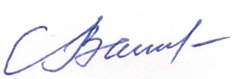 Одобрено НМСС (Н) ИФКСиЗ И.С. ЯрыгинаПротокол № 10 от 21 июня 2018г.Председатель НМСС (Н)                                               М.И. БордуковЛист внесения изменений Дополнения и изменения рабочей программы в рабочей программе дисциплины на 2018/2019  учебный год.В рабочую программу дисциплины вносятся следующие изменения:1. На титульном листе РПД и ФОС изменено название ведомственной принадлежности «Министерство науки и высшего образования» на основании приказа «о внесении изменений в сведения о КГПУ им. В.П. Астафьева» от 15.07.2018 № 457 (п).Рабочая программа пересмотрена и одобрена на заседании кафедры общего языкознания «31» августа 2018г., протокол № __1__Внесенные изменения утверждаю:Заведующий кафедрой  общего языкознания                С.П. Васильева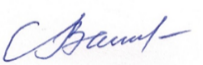 Лист внесения измененийДополнения и изменения в рабочей программе дисциплины на 2019/2020 учебный годВ рабочую программу дисциплины вносятся следующие изменения: Список литературы обновлен учебными и учебно-методическими изданиями, электронными образовательными ресурсами. Обновлен перечень современных профессиональных баз данных и информационных справочных систем.Обновлен перечень лицензионного программного обеспечения.Рабочая программа пересмотрена и одобрена на заседании кафедры общего языкознания «27» февраля 2019 г., протокол № __7__Заведующий кафедрой  общего языкознания                   С.П. Васильева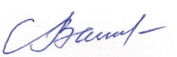 Одобрено НМСС (Н) ИФКСиЗ И.С. ЯрыгинаПротокол № 8 от 23 мая 2019 г.Председатель НМСС (Н)				 М.И. Бордуков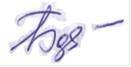 Лист внесения измененийДополнения и изменения в учебной программе на 2020/2021 учебный годВ учебную программу вносятся следующие изменения: На титульном листе РПД (РПП, РПМ) и ФОС изменено название ведомственной принадлежности «Министерство просвещения Российской Федерации» на основании распоряжения правительства РФ «О внесении изменений в сведения о КГПУ им. В.П. Астафьева» от 06.04.2020 № 907-рУчебная программа пересмотрена и одобрена на заседании кафедры «13» мая 2020 г., протокол № __7__Внесенные изменения утверждаю:И.о. заведующий кафедрой_____________Т.В. МамаеваДекан факультета______________________ Т.В. Мамаева«20» мая 2020г.Одобрено НМСС(Н) Института физической культуры, спорта и здоровья им. И.С. Ярыгина,«20» мая 2020 г., протокол № 8Председатель Бордуков М.И. ________________________________________УЧЕБНЫЕ РЕСУРСЫКАРТА ЛИТЕРАТУРНОГО ОБЕСПЕЧЕНИЯ ДИСЦИПЛИНЫРусский язык и культура речиНаправление подготовки: 44.03.01 Педагогическое образование,направленность (профиль) образовательной программы: Безопасность жизнедеятельностипо заочной форме обученияСогласовано:  заместитель директора библиотеки        /  Шулипина С.В.   /  22.10.2018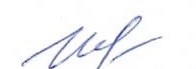 		                    (должность структурного подразделения)                    (подпись)                   (Фамилия И.О.)                    (дата)Карта материально-технической базы дисциплины«Русский язык и культура речи»для обучающихся образовательной программыНаправление подготовки 44.03.01 Педагогическое образование,направленность (профиль) образовательной программы Безопасность жизнедеятельностипо заочной форме обученияПомещения для самостоятельной работы обучающихся в КГПУ им. В.П. АстафьеваМИНИСТЕРСТВО ПРОСВЕЩЕНИЯ РОССИЙСКОЙ ФЕДЕРАЦИИфедеральное государственное бюджетное образовательное учреждениевысшего образованияКрасноярский государственный педагогический университет им. В.П. АстафьеваЗадачи освоения дисциплиныПланируемые результаты обучения по дисциплине (дескрипторы)Код результата обучения (компетенция)Задача•	использовать базовые понятия и термины, знание которых необходимо при изучении дисциплин лингвистического цикла•	осуществлять осмысленный и системный подход к оценке явлений и фактов литературного языка•	формировать навыки лингвистического анализа современных фактов языка•	развивать навыки творческой самостоятельной работы, позволяющей студентам углубить и закрепить знания по предметуЗнать: нормы современного русского литературного языка;
 стилистическими, коммуникативными, этическими нормами, их национально-культурной спецификой.ОК-6, ОПК-5Задача•	использовать базовые понятия и термины, знание которых необходимо при изучении дисциплин лингвистического цикла•	осуществлять осмысленный и системный подход к оценке явлений и фактов литературного языка•	формировать навыки лингвистического анализа современных фактов языка•	развивать навыки творческой самостоятельной работы, позволяющей студентам углубить и закрепить знания по предметуУметь: углублять собственные знания; работать над литературой вопроса;
 строить тексты различных жанров устной и письменной речи в различных функциональных стилях;
 использовать основные интонационные конструкции в монологической и диалогической устной речи; при устном воспроизведении письменных текстов различных жанров использовать интонационные средства, адекватные содержанию, эмоциональной и экспрессивной окрашенности текста; править с точки зрения литературного языка тексты устного и письменного характера.ОК-6, ОПК-5Задача•	использовать базовые понятия и термины, знание которых необходимо при изучении дисциплин лингвистического цикла•	осуществлять осмысленный и системный подход к оценке явлений и фактов литературного языка•	формировать навыки лингвистического анализа современных фактов языка•	развивать навыки творческой самостоятельной работы, позволяющей студентам углубить и закрепить знания по предметуВладеть: стилистическими, коммуникативными, этическими нормами, их национально-культурной спецификой;  коммуникативными навыками.ОК-6, ОПК-5Наименование разделов и тем дисциплиныВсего часовАудиторных часовАудиторных часовАудиторных часовАудиторных часовВнеауди-торныхчасовФормы и методыконтроляНаименование разделов и тем дисциплиныВсего часовВсего лекцийсеминаровлабор-хработВнеауди-торныхчасовФормы и методыконтроля1. Культура речи. Основные направления совершенствования навыков грамотного письма и говорения  учащихся.192-1-18Орфоэпический минимумКонспектированиеВыполнение упражнений устная работа2. Нормативные, коммуникативные, этические аспекты устной и письменной речи.191-1-18КонспектированиеВыполнение упражнений устная работа3. Языковая норма, ее роль в становлении и функционировании литературного языка. Орфоэпические нормы современного русского литературного языка.202-2-18КонспектированиеВыполнение упражнений устная работа4. Нормативный аспект культуры речи. Лексические нормы современного русского литературного языка.202-2-18КонспектированиеВыполнение упражнений устная работа5. Нормативный аспект культуры речи. Грамматические нормы (морфологические нормы) современного русского литературного языка.202-2-18КонспектированиеВыполнение упражнений устная работа6. Грамматические нормы (синтаксические нормы) современного русского литературного языка.224-2218Тестирование КонспектированиеВыполнение упражнений устная работа7. Функциональные стили современного русского языка.244-2220Анализ текстовСамопредставление ИТОГО14416124128Форма итогового контроля по уч. планузачётНаименованиедисциплиныНаправление подготовки и уровень образования.Название программы/направленности (профиля) образовательной программыКоличество зачетных единицРусский язык и культура речи44.03.01 Педагогическое образование /БакалавриатНаправленность (профиль) образовательной программы Безопасность жизнедеятельности4Смежные дисциплины по учебному плануСмежные дисциплины по учебному плануСмежные дисциплины по учебному плануПредшествующие: школьный курс по русскому языкуПредшествующие: школьный курс по русскому языкуПредшествующие: школьный курс по русскому языкуПоследующие: дисциплины вузовского курсаПоследующие: дисциплины вузовского курсаПоследующие: дисциплины вузовского курсаВходной КОНТРОЛЬ(проверка «остаточных» знаний по ранее изученным смежным дисциплинам)Входной КОНТРОЛЬ(проверка «остаточных» знаний по ранее изученным смежным дисциплинам)Входной КОНТРОЛЬ(проверка «остаточных» знаний по ранее изученным смежным дисциплинам)Входной КОНТРОЛЬ(проверка «остаточных» знаний по ранее изученным смежным дисциплинам)Форма работы*Количество баллов 5 %Количество баллов 5 %Форма работы*minmaxОрфоэпический минимум05ИтогоИтого05БАЗОВЫЙ РАЗДЕЛ № 1БАЗОВЫЙ РАЗДЕЛ № 1БАЗОВЫЙ РАЗДЕЛ № 1БАЗОВЫЙ РАЗДЕЛ № 1Форма работы*Количество баллов 30 %Количество баллов 30 %Форма работы*minmaxТекущая работаКонспектирование 10Выполнение упражнений10Промежуточный рейтинг-контрольУстная работа810ИтогоИтого2030БАЗОВЫЙ РАЗДЕЛ № 2БАЗОВЫЙ РАЗДЕЛ № 2БАЗОВЫЙ РАЗДЕЛ № 2БАЗОВЫЙ РАЗДЕЛ № 2Форма работы*Количество баллов 40 %Количество баллов 40 %Форма работы*minmaxТекущая работаКонспектирование 10Тестирование 10Анализ текстов 10Промежуточный рейтинг-контрольСамопредставление1010ИтогоИтого2540ИТОГОВЫЙ РАЗДЕЛИТОГОВЫЙ РАЗДЕЛИТОГОВЫЙ РАЗДЕЛИТОГОВЫЙ РАЗДЕЛСодержаниеФорма работы*Количество баллов 25 %Количество баллов 25 %СодержаниеФорма работы*minmaxзачёт1525ИтогоИтого1525ДОПОЛНИТЕЛЬНЫЙ РАЗДЕЛДОПОЛНИТЕЛЬНЫЙ РАЗДЕЛДОПОЛНИТЕЛЬНЫЙ РАЗДЕЛДОПОЛНИТЕЛЬНЫЙ РАЗДЕЛБазовый раздел/ТемаФорма работы*Количество балловКоличество балловБазовый раздел/ТемаФорма работы*minmaxТема № 2 Составлениеглоссария2Изучение дополнительной литературы 5Тема № 6Конспектирование  3ИтогоИтого010Общее количество баллов по дисциплине(по итогам изучения всех модулей, без учета дополнительного модуля)Общее количество баллов по дисциплине(по итогам изучения всех модулей, без учета дополнительного модуля)minmaxОбщее количество баллов по дисциплине(по итогам изучения всех модулей, без учета дополнительного модуля)Общее количество баллов по дисциплине(по итогам изучения всех модулей, без учета дополнительного модуля)60100Общее количество набранных баллов*Академическая оценка60 – 72зачтено73 – 86зачтено87 – 100зачтеноУТВЕРЖДЕНОна заседании кафедры Протокол № _7__от «13» мая 2020г.ОДОБРЕНОна заседании научно-методического совета специальности (направления подготовки)Протокол № _8_от «20» мая 2020 г. КомпетенцияДисциплины, практики, участвующие в формировании данной компетенцииТип контроляОценочное средство/КИМОценочное средство/КИМКомпетенцияДисциплины, практики, участвующие в формировании данной компетенцииТип контроляНомерФормаОК-6 способность к самоорганизации и самообразованиюИностранный язык, русский язык и культура речи, социология, экономика образования, педагогика, основы учебной деятельности студента, культурология, политология, основы права, основы научной деятельности студента, основы науки о языке, элективная дисциплина по физической культуре для обучающихся с ОВЗ и инвалидов, современный русский язык, практический курс русского языка, практика по получению первичных умений и навыков, в том числе первичных умений и навыков научно-исследовательской деятельности, элективная дисциплина о региональной картине мира сибиряков, русская историческая лексикология и лексикография.Текущий контроль успеваемостиПромежуточная аттестация12345678Устная работа КонспектированиеВыполнение упражненийАнализ текстовОрфоэпический минимумСамопредставлениеТестированиеЗачетОПК-5 владеть основами профессиональной этики и речевой культурыИностранный язык, русский язык и культура речи, социология, культурология, политология, основы права, элективная дисциплина по физической культуре для обучающихся с ОВЗ и инвалидов, элективная дисциплина о региональной картине мира сибиряков, русская историческая лексикология и лексикография, основы науки о языке, современные технологии обучения, современные технологии инклюзивного образования.Текущий контроль успеваемостиПромежуточная аттестация12345678Устная работа КонспектированиеВыполнение упражненийАнализ текстовОрфоэпический минимумСамопредставлениеТестированиеЗачетФормируемыекомпетенцииПродвинутый уровень сформированности компетенцийБазовый уровень сформированности компетенцийПороговый уровень сформированности компетенцийФормируемыекомпетенции(87-100 баллов)зачтено(73-86 баллов)зачтено(60-72 балла)*зачтеноОК-6Обучающийся на продвинутом уровне демонстрирует способность к самоорганизации и самообразованию.Обучающийся демонстрирует способность к самоорганизации и самообразованию на базовом уровне.Обучающийся испытывает трудности в самоорганизации и самообразовании .ОПК-5Обучающийся на высоком уровне владеет основами профессиональной этики и речевой культуры.Обучающийся на среднем уровне владеет основами профессиональной этики и речевой культуры .Обучающийся владеет основами профессиональной этики и речевой культуры, но крайне слабо.Критерии оцениванияКоличество баллов (вклад в рейтинг)Глубина анализа источников 4Логичность и последовательность изложения материала4Умение отвечать на дополнительные вопросы2Максимальный балл10Критерии оцениванияКоличество баллов (вклад в рейтинг)Глубина анализа материала5Наличие ярких примеров5Максимальный балл10Критерии оцениванияКоличество баллов (вклад в рейтинг)Верно использованы словари5Адекватно проведена редактура5Максимальный балл10Критерии оцениванияКоличество баллов (вклад в рейтинг)60–72 % выполненных заданий2-373–86 %  выполненных заданий4-687–100 % выполненных заданий7-10Максимальный балл10Критерии оцениванияКоличество баллов (вклад в рейтинг)60–72 % выполненных заданий173–86 %  выполненных заданий387–100 % выполненных заданий5Максимальный балл5Критерии оцениванияКоличество баллов (вклад в рейтинг)Содержательность речи4Логичность и последовательность изложения материала4Умение отвечать на дополнительные вопросы2Максимальный балл10Критерии оцениванияКоличество баллов (вклад в рейтинг)60–72 % выполненных заданий3-573–86 %  выполненных заданий6-887–100 % выполненных заданий9-10Максимальный балл	10	НаименованиеМесто хранения/ электронный адресКол-во экземпляров/ точек доступаОсновная литератураВведенская, Людмила Алексеевна. Русский язык и культура речи [Текст] : учебное пособие для вузов / Л. А. Введенская, Л. Г. Павлова, Е. Ю. Кашаева. - 22- е изд. - Ростов н/Д : Феникс, 2008. - 539 с.Научная библиотека96Русский язык и культура речи [Текст] : учебник для студентов высших учебных заведений / А. И. Дунев [и др.] ; ред. В. Д. Черняк. - М. : Высшая школа ; СПб. : РГПУ им. А. И. Герцена, 2004. - 509 с.Научная библиотека48Русский язык и культура речи : учебное пособие / М.В. Невежина, Е.В. Шарохина, Е.Б. Михайлова и др. - Москва : Юнити-Дана, 2015. - 351 с. - Библиогр. в кн. - ISBN 5-238-00860-0 ; То же [Электронный ресурс]. - URL:http://biblioclub.ru/index.php?page=book&id=117759ЭБС «Университетская библиотека онлайн»Индивидуальный неограниченный доступДополнительная литератураРусский язык и культура речи : хрестоматия [Текст] : учебное пособие / сост. Е. Г. Шестернина. - Красноярск : КГПУ им. В. П. Астафьева, 2010. - 208 с.Научная библиотека86Русский язык и культура речи : учебное пособие / сост. О.А. Булгакова, Е.В. Агуреева. - Кемерово : КемГУКИ, 2008. - 88 с. ; То же [Электронный ресурс]. - URL: http://biblioclub.ru/index.php?page=book&id=227847ЭБС «Университетская библиотека онлайн»Индивидуальный неограниченный доступУчебно-методическое обеспечение для самостоятельной работыАвтушко, О. А. Русский язык и культура речи [Электронный ресурс] : учебное 10 86 17 96 48 пособие / О. А. Автушко, Е. Н. Барбашова, В. Н. Талипова; Краснояр. гос. пед. ун- т им. В. П. Астафьева. – Красноярск, 2006. – 164 с. – Режим доступа : http://elib.kspu.ru/document/13932.  ЭБС «КГПУ им. В. П. Астафьева»Индивидуальный неограниченный доступБарабашова, Е. Н. Русский язык и культура речи [Электронный ресурс] : методические рекомендации / Е. Н. Барбашова, В. Н. Талипова, Е. Г. Федорова. – Красноярск : РИО КГПУ, 2007. – 44 с. – Режим доступа : http://elib.kspu.ru/document/13933.ЭБС «КГПУ им. В. П. Астафьева»Индивидуальный неограниченный доступРесурсы сети Интернет Единое окно доступа к информационным ресурсам ФГАУ ГНИИ ИТТ «Информика». – Электрон.дан. – 2005-2016. – http://window.edu.ru/свободныйРоссийское образование [Электронный ресурс]: Федеральный порталhttp://www.edu.ru/свободныйПрофессиональные Базы данных и Информационные справочные системыЭлектронный каталог КГПУhttp://library.kspu.ru/свободныйElibrary.ru [Электронный ресурс]: электронная библиотечная система: база данных содержит сведения о отечественных книгах и периодических изданиях по наке, технологии, медицине и образованию / Рос. информ. портал. – Москва, 2000 –  .  https://elibrary.ru/свободный East View: универсальные базы данных [Электронный ресурс]: периодика России, Украины и стран СНГ. – Электрон.дан. – ООО ИВИС. – 2011 - .https://dlib.eastview.com/Индивидуальный неограниченный доступМежвузовская электронная библиотека (МЭБ)https://icdlib.nspu.ru/Индивидуальный неограниченный доступУчебные аудитории для проведения занятий лекционного типа, занятий семинарского типа, курсового проектирования (выполнения курсовых работ), групповых и индивидуальных консультаций, текущего контроля успеваемости и промежуточной аттестации в КГПУ им. В.П. АстафьеваУчебные аудитории для проведения занятий лекционного типа, занятий семинарского типа, курсового проектирования (выполнения курсовых работ), групповых и индивидуальных консультаций, текущего контроля успеваемости и промежуточной аттестации в КГПУ им. В.П. АстафьеваУчебные аудитории для проведения занятий лекционного типа, занятий семинарского типа, курсового проектирования (выполнения курсовых работ), групповых и индивидуальных консультаций, текущего контроля успеваемости и промежуточной аттестации в КГПУ им. В.П. АстафьеваУчебные аудитории для проведения занятий лекционного типа, занятий семинарского типа, курсового проектирования (выполнения курсовых работ), групповых и индивидуальных консультаций, текущего контроля успеваемости и промежуточной аттестации в КГПУ им. В.П. АстафьеваУчебные аудитории для проведения занятий лекционного типа, занятий семинарского типа, курсового проектирования (выполнения курсовых работ), групповых и индивидуальных консультаций, текущего контроля успеваемости и промежуточной аттестации в КГПУ им. В.П. АстафьеваУчебные аудитории для проведения занятий лекционного типа, занятий семинарского типа, курсового проектирования (выполнения курсовых работ), групповых и индивидуальных консультаций, текущего контроля успеваемости и промежуточной аттестации в КГПУ им. В.П. АстафьеваУчебные аудитории для проведения занятий лекционного типа, занятий семинарского типа, курсового проектирования (выполнения курсовых работ), групповых и индивидуальных консультаций, текущего контроля успеваемости и промежуточной аттестации в КГПУ им. В.П. АстафьеваУчебные аудитории для проведения занятий лекционного типа, занятий семинарского типа, курсового проектирования (выполнения курсовых работ), групповых и индивидуальных консультаций, текущего контроля успеваемости и промежуточной аттестации в КГПУ им. В.П. Астафьева№п /пНаименование дисциплины (модуля), практик в соответствии с учебным планомНомер аудитории, помещенияКол-во посадочных мест, рабочих местПеречень используемого оборудованияКафедра, за которой закреплена аудитория, помещение с указанием ответственного лицаВ том числе приспособлен-ных для использования инвалидами и лицами с ОВЗПеречень лицензионного программного обеспечения. Реквизиты подтверждающего документа660049, Красноярский край, г. Красноярск, ул. Ады Лебедевой, д. 89(Корпус №1) 660049, Красноярский край, г. Красноярск, ул. Ады Лебедевой, д. 89(Корпус №1) 660049, Красноярский край, г. Красноярск, ул. Ады Лебедевой, д. 89(Корпус №1) 660049, Красноярский край, г. Красноярск, ул. Ады Лебедевой, д. 89(Корпус №1) 660049, Красноярский край, г. Красноярск, ул. Ады Лебедевой, д. 89(Корпус №1) 660049, Красноярский край, г. Красноярск, ул. Ады Лебедевой, д. 89(Корпус №1) 660049, Красноярский край, г. Красноярск, ул. Ады Лебедевой, д. 89(Корпус №1) 660049, Красноярский край, г. Красноярск, ул. Ады Лебедевой, д. 89(Корпус №1) Все дисциплины учебного плана, кроме «Элективные дисциплины по физической культуре и спорту»1-49Лекционная аудитория100Проектор – 1 шт., экран 1 шт., компьютер-1шт., маркерная доска- 1 шт.Кафедра теоретических основ физического воспитания, Сидоров Л.КДаLinux Mint – (Свободная лицензия GPL)Все дисциплины учебного плана, кроме «Элективные дисциплины по физической культуре и спорту»1-5630Маркерная доска-1шт., учебная доска-1шт.Кафедра теории и методики медико-биологических основ и БЖ,  Казакевич  Н.Н.ДаНет№п /пНаименование дисциплины (модуля), практик в соответствии с учебным планомНомер аудитории /помещенияКол-во посадочных мест, рабочих местПеречень используемого оборудованияКафедра, за которой закреплена аудитория/помещение с указанием ответственного лицаВ том числе приспособленных для использования инвалидами и лицами с ОВЗПеречень лицензионного программного обеспечения. Реквизиты подтверждающего документа660049, Красноярский край, г. Красноярск, ул. Ады Лебедевой, д. 89 (Корпус №1)660049, Красноярский край, г. Красноярск, ул. Ады Лебедевой, д. 89 (Корпус №1)660049, Красноярский край, г. Красноярск, ул. Ады Лебедевой, д. 89 (Корпус №1)660049, Красноярский край, г. Красноярск, ул. Ады Лебедевой, д. 89 (Корпус №1)660049, Красноярский край, г. Красноярск, ул. Ады Лебедевой, д. 89 (Корпус №1)660049, Красноярский край, г. Красноярск, ул. Ады Лебедевой, д. 89 (Корпус №1)660049, Красноярский край, г. Красноярск, ул. Ады Лебедевой, д. 89 (Корпус №1)660049, Красноярский край, г. Красноярск, ул. Ады Лебедевой, д. 89 (Корпус №1)1.Все дисциплины учебного плана1-01 Зал каталогов  научной библиотеки22Компьютер-3шт.Директор научной библиотеки, Баймухаметов В.П.ДаАльт Образование 8 (лицензия № ААО.0006.00, договор № ДС 14-2017 от 27.12.20172.Все дисциплины учебного плана1-03 Зал для научной работы12Компьютер-3шт., МФУ-3шт., рабочее место для лиц с ОВЗ (для слепых и слабовидящих)Директор научной библиотеки, Баймухаметова В.П.ДаАльт Образование 8 (лицензия № ААО.0006.00, договор № ДС 14-2017 от 27.12.20173.Все дисциплины учебного плана1-04 Абонемент научной литературы4Компьютер-2шт.Директор научной библиотеки, Баймухаметова В.П.ДаАльт Образование 8 (лицензия № ААО.0006.00, договор № ДС 14-2017 от 27.12.20174.Все дисциплины учебного плана1-05 Центр самостоятельной работы60компьютер- 15 шт., МФУ-5 шт.Директор научной библиотеки, Баймухаметова В.П.ДаMicrosoft® Windows® Home 10 Russian OLP NL AcademicEdition Legalization GetGenuine (OEM лицензия, контракт № Tr000058029 от 27.11.2015);Kaspersky Endpoint Security – Лиц сертификат  №1B08-190415-050007-883-951;7-Zip - (Свободная лицензия GPL);Adobe Acrobat Reader – (Свободная лицензия);Google Chrome – (Свободная лицензия);Mozilla Firefox – (Свободная лицензия);LibreOffice – (Свободная лицензия GPL);XnView – (Свободная лицензия);Java – (Свободная лицензия);VLC – (Свободная лицензия).Гарант - (договор № КРС000772 от 21.09.2018)КонсультантПлюс (договор № 20087400211 от 30.06.2016)4.Все дисциплины учебного плана1-05 Центр самостоятельной работы60ноутбук-10 шт.Директор научной библиотеки, Баймухаметова В.П.ДаАльт Образование 8 (лицензия № ААО.0006.00, договор № ДС 14-2017 от 27.12.20175.Все дисциплины учебного плана1-34 Ресурсный центр20Компьютер- 4шт.Директор научной библиотеки, Баймухаметова В.П.ДаMicrosoft® Windows® Home 10 Russian OLP NL AcademicEdition Legalization GetGenuine (OEM лицензия, контракт № Tr000058029 от 27.11.2015);Kaspersky Endpoint Security – Лиц сертификат  №1B08-190415-050007-883-951;7-Zip - (Свободная лицензия GPL);Adobe Acrobat Reader – (Свободная лицензия);Google Chrome – (Свободная лицензия);Mozilla Firefox – (Свободная лицензия);LibreOffice – (Свободная лицензия GPL);XnView – (Свободная лицензия);Java – (Свободная лицензия);VLC – (Свободная лицензия);Гарант - (договор № КРС000772 от 21.09.2018)КонсультантПлюс (договор № 20087400211 от 30.06.2016)6.Все дисциплины учебного плана2-2923Компьютер- 13шт.Отдел лицензирования, аккредитации и контроля качества образованияАльт Образование 8 (лицензия № ААО.0006.00, договор № ДС 14-2017 от 27.12.20177.Все дисциплины учебного плана2-2812Компьютер- 12шт.Институт дополнительного образования и повышения квалификацииАльт Образование 8 (лицензия № ААО.0006.00, договор № ДС 14-2017 от 27.12.20178.Все дисциплины учебного плана2-3412Компьютер- 12шт.Институт дополнительного образования и повышения квалификацииАльт Образование 8 (лицензия № ААО.0006.00, договор № ДС 14-2017 от 27.12.20179.Все дисциплины учебного плана4-24 Учебно- информационный центр8Музейное оборудование: барометр-1шт., фотоаппарат-1шт., теллурий-1шт., буссшоль-1шт., психрометр-1шт., анимометр-1шт., нивелир-1шт., теодолит-1шт. и др.Кафедра географии и методики обучения географии, Павлова Ю.В.Нет